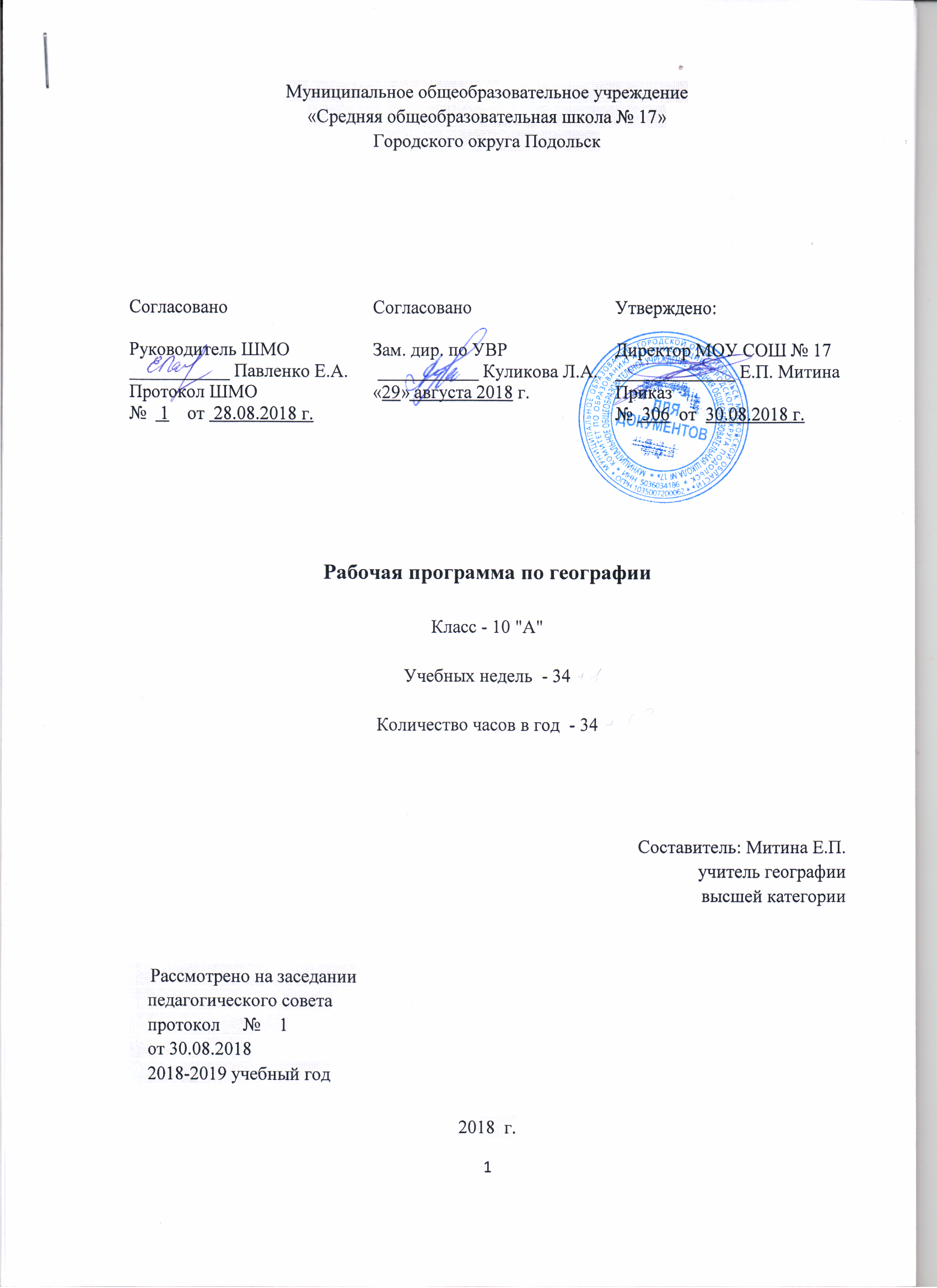 Аннотация              Рабочая программа по географии разработана в соответствии с требованиями Федерального государственного образовательного стандарта и примерных образовательных  программ              Программа составлена на основе примерной программы основного общего образования, на основе Авторская программа по географии  6 -10 классы. Под редакцией В.И. Сиротина. М.: Дрофа, 2014 г., базисного учебного плана и полностью отражает базовый уровень подготовки школьников. Для реализации программы используется учебник: География. 10-11 классы: учеб. для общеобразоват. организаций: базовый уровень / В. П. Максаковский. - 23-е изд., перераб. и доп. – М.: Просвещение, 2014. - 416, [2] с.: ил., карт. – ISBN 978-5-09-028246-8. ФГОС.                 На изучение программы отводится 1  час в неделю, всего 34 часа в год.	          Все практикумы являются этапами комбинированных уроков и могут оцениваться по усмотрению учителя. Планируемые результаты освоения учебного предмета  «География»10-11 классЛичностные результаты: - воспитание российской гражданской идентичности: патриотизма, любви и уважения к Отечеству, чувства гордости за свою Родину; - сформирование ответственного отношения к учению, готовности и способности обучающегося к саморазвитию и самообразованию на основе мотивации к обучению и познанию, - знание основных принципов и правил отношения к живой природе; - формирование ценности здорового и безопасного образа жизни; усвоение правил индивидуального и коллективного безопасного поведения в чрезвычайной ситуациях, угрожающих жизни и здоровью людей, основ здорового образа жизни и здоровьесберегающих технологий;- формирование познавательных интересов и мотивов, направленных на изучение живой природы; интеллектуальных умений (доказывать, строить рассуждения, анализировать, делать выводы); эстетического отношения к живым объектам;- формирование личностных представлений о целостности природы, - формирование толерантности и миролюбия;- освоение социальных норм, правил поведения, ролей и форм социальной жизни в группах и сообществах,- формирование нравственных чувств и нравственного поведения, осознанного и ответственного  отношения к собственным поступкам;- формирование коммуникативной компетентности в общении и сотрудничестве с учителями, со сверстниками, старшими и младшими в процессе образованной, общественно полезной, учебно-исследовательской, творческой и других видах деятельности;- формирование основ экологического сознания на основе признания ценности жизни во всех её проявлениях и необходимости ответственного, бережного отношения к окружающей среде и рационального природопользования.Метапредметными результатами изучения курса является формирование у обучающихся универсальных учебных действий (УУД).	Познавательные УУД:- умение работать с разными источниками информации, анализировать и оценивать информацию преобразовывать ее из одной формы в другую;- умения составлять тезисы, различные виды планов (простых, сложных и т. п.), структурировать учебный материал, давать определения понятий;- умение проводить наблюдения, ставить элементарные эксперименты и объяснять полученные результаты;- умение сравнивать и классифицировать, самостоятельно выбирая критерии для указанных логических операций;- умение строить логические рассуждения, включающие установление причинно-следственных связей;- умение создавать схематические модели с выделением существенных характеристик объектов;- умение определять возможные источники необходимых сведений, производить поиск информации, анализировать и оценивать ее достоверность	Личностные УУД:- уважительное отношение к окружающим, умение соблюдать культуру поведения и терпимость при взаимодействии со взрослыми и сверстниками;- способность выбирать целевые и смысловые установки в своих действиях и поступках по отношению к живой природе, здоровью своему и окружающих;- осознание потребности в справедливом оценивании своей работы и работы окружающих;- умение применять полученные знания в практической деятельности;- умение эстетически воспринимать объекты природы;- определение жизненных ценностей, ориентация на понимание причин успехов и неудач в деятельности;- умение преодолевать трудности в процессе достижения намеченных целей.	Регулятивные УУД:- умение организовать свою учебную деятельность: определять цель работы, ставить задачи, планировать - определять последовательность действий и прогнозировать результаты работы;- умение самостоятельно выдвигать варианты решения поставленных задач, предвидеть конечные результаты работы, выбирать средства достижения цели;- умение работать по плану, сверять свои действия с целью и при необходимости исправлять ошибки самостоятельно;- владение основами самоконтроля и самооценки принятия решений и осуществления осознанного выбора в учебной и познавательной деятельности.	Коммуникативные УУД:- умение слушать и вступать в диалог, участвовать в коллективном обсуждении проблем;- умение интегрироваться и строить продуктивное взаимодействие со сверстниками и взрослыми;- умение адекватно использовать речевые средства для дискуссии и аргументации своей позиции, сравнивать разные точки зрения, аргументировать свою точку зрения, отстаивать свою позицию.Предметные результаты:Учащийся должен уметь:- называть методы изучения Земли;- называть основные результаты выдающихся географических открытий и путешествий;- объяснять значение понятий: «Солнечная система», «планета», «тропики», «полярные круги», «параллели», «меридианы»;- приводить примеры географических следствий движения Земли;- объяснять значение понятий: «градусная сеть», «план местности»,  «масштаб», «азимут», «географическая карта»;- называть масштаб глобуса и показывать изображения разных видов масштаба на глобусе;- приводить примеры перевода одного вида масштаба в другой;- находить и называть сходство и различия в изображении элементов градусной сети на глобусе и карте;- читать план местности и карту;- определять (измерять) направления, расстояния на плане, карте и на местности;- производить простейшую съемку местности;- классифицировать карты по назначению, масштабу и охвату территории;- ориентироваться на местности при помощи компаса, карты и местных предметов;- определять (измерять) географические координаты точки, расстояния, направления, местоположение географических объектов на глобусе;- называть (показывать) элементы градусной сети, географические полюса, объяснять их особенности;- объяснять значение понятий: «литосфера», «рельеф», «горные породы», «земная кора», «полезные ископаемые», «горы», «равнины», «гидросфера», «Мировой океан», «море», «атмосфера», «погода», «климат», «воздушная масса», «ветер», «климатический пояс», «биосфера», «географическая оболочка», «природный комплекс», «природная зона»;- называть и показывать основные географические объекты;работать с контурной картой;- называть методы изучения земных недр и Мирового океана;- приводить примеры основных форм рельефа дна океана и объяснять их взаимосвязь с тектоническими структурами;- определять по карте сейсмические районы мира, абсолютную и относительную высоту точек, глубину морей;- классифицировать горы и равнины по высоте, происхождению, строению;- объяснять особенности движения вод в Мировом океане,особенности строения рельефа суши и дна Мирового океана,- особенности циркуляции атмосферы;- измерять (определять) температуру воздуха, атмосферное давление, направление ветра, облачность, амплитуды температур, среднюю температуру воздуха за сутки, месяц;- составлять краткую характеристику климатического пояса, гор, равнин, моря, реки, озера по плану;- описывать погоду и климат своей местности;- называть и показывать основные формы рельефа Земли, части Мирового океана, объекты вод суши, тепловые пояса, климатические пояса Земли;называть меры по охране природ;- рассказывать о способах предсказания стихийных бедствий;- приводить примеры стихийных бедствий в разных районах Земли;- составлять описание природного комплекса;- приводить примеры мер безопасности при стихийных бедствиях; - формирование представлений о географической науке, ее роли в освоении планеты человеком, о географических знаниях. Как компоненте научной картине мира, их необходимости для решения современных практических задач человечества, в том числе задачи охраны окружающей среды и рационального природопользования;- формирование первичных навыков использования территориального подхода как основы географического мышления для осознания своего места в целостном, многообразном и быстро изменяющемся мире и адекватной ориентации в нем;- формирование представлений и основополагающих теоретических знаний о целостности и неоднородности Земли как планеты людей в пространстве и во времени, основных этапах ее географического освоения, особенностях природы, жизни, культуры и хозяйственной деятельности людей, экологических проблемах на разных материках и в отдельных странах;- овладение элементарными практическими умениями использования приборов и инструментов для определения количественных и качественных характеристик компонентов географической среды, в том числе ее экологических параметров;- овладение основами картографической грамотности и использование географической карты как одного из «языков» международного общения;- овладение основными навыками нахождения, использования и презентации географической информации;- формирование умений и навыков использования разнообразных географических знаний в повседневной жизни для объяснения и оценки разнообразных явлений и процессов, самостоятельного оценивания уровня безопасности окружающей среды, адаптации к условиям территории проживания, соблюдение мер безопасности в случае природных стихийных бедствий и техногенных катастроф- формирование представлений об особенностях экологических проблем на различных территориях и акваториях, умений и навыков безопасного и экологически целесообразного поведения в окружающей среде. Программа предусматривает формирование у обучающихся на базовом уровне следующих общеучебных умений и навыков, овладение следующими универсальными способами деятельности:- умения работать с картами различной тематики и разнообразными статистическими материалами;- определение сущностных характеристик изучаемого объекта;                  - самостоятельный выбор критериев для сравнения сопоставления, оценки и классификации объектов;- поиск нужной информации по заданной теме в источниках различного типа, в том числе в геоинформационных системах;- обоснование суждений, доказательств; объяснение положений, ситуаций, явлений и процессов;- владение основными видами публичных выступлений; презентации результатов познавательной и практической деятельности.В результате изучения географии на базовом уровне учебник должен знать/понимать:- основные географические понятия  и термины; традиционные и новые методы географических исследований;- особенности размещения основных видов природных ресурсов, из главные местонахождения и территориальные сочетания; численность и динамику населения мира, отдельных регионов и стран, их этногеографическую специфику; различия в уровне и качестве  жизни населения, основные направления миграций; проблемы современной урбанизации;- географические аспекты отраслевой и территориальной структуры мирового хозяйства, размещения его основных отраслей; географическую специфику отдельных стран и регионов, их различия по уровню социально-экономического развития, специализации в системе международного географического разделения труда; географические аспекты глобальных проблем человечества;- особенности современного геополитического и геоэкономического положения России, ее роль в международном географическом разделении труда;Уметь:- определять и сравнивать по разным источникам информации географические тенденции развития природных, социально-экономических и геоэкологических объектов, процессов и явлений;- оценивать и объяснять ресурсообеспеченность отдельных стран и регионов мира, их демографическую ситуацию, уровни урбанизации и территориальной концентрации населения и производства, степень природных, антропогенных и техногенных изменений отдельных территорий;- применять разнообразные источники географической информации для проведения наблюдений за природными, социально-экономическими и геоэкологическими объектами, процессами и явлениями, их изменениями под влиянием разнообразных факторов;- составлять комплексную географическую характеристику регионов и стран мира; таблицы, картосхемы, диаграммы, простейшие карты, модели, отражающие географические закономерности различных явлений и процессов, их территориальные взаимодействия;- сопоставлять географические карты различной тематики;Описывать: - одну из отраслей мирового хозяйства;- один из районов старого или нового промышленного, сельскохозяйственного, городского, транспортного или рекреационного строительства;- географическую специфику страны (по выбору).Определять (измерять): - принадлежность объектов природы к определенным видам природных ресурсов; ресурсообеспеченность отдельными видами ресурсов;- рациональность или нерациональность использования минеральных, почвенных, водных, биологических ресурсов;- особенности экономико-географического положения объектов;- крупнейших экспортеров и импортеров важнейших видов промышленной и сельскохозяйственной продукции;- функции крупнейших городов мира;- условия возникновения  и развития наиболее крупных зон туризма и рекреаций.Называть и (или) показывать:- крупнейшие по площади и населению страны мира и их столицы;- основные виды ресурсов;- мировые центры и районы: месторождений полезных ископаемых; промышленные, сельскохозяйственные; транспортные; научно-информационные; финансовые; торговые; рекреационные.- основные регионы повышенной плотности населения;- основные средства и методы получения географической информации;- крупнейшие народы, наиболее распространенные языки, мировые религии, ареалы их распространения, культурно-исторические центры.- крупнейшие старопромышленные районы  мира;- меры по охране вод океана и суши;- тенденции изменения структуры мирового хозяйства; - основные формы международных экономических отношений;- крупнейшие индустриальные страны мира;- районы нового освоения;- свободные экономические зоны мира.Использовать приобретенные знания и умения в практической деятельности и повседневной жизни для:- выявления и объяснения географических аспектов различных текущих событий и ситуаций;- нахождения и применения географической информации, включая карты, статистические материалы, геоинформационные системы и ресурсы Интернета; правильной оценки важнейших социально-экономических событий международной жизни, геополитической и геоэкономической ситуации в России, других странах и регионах мира, тенденций их возможного развития;- понимания географической специфики крупных регионов и стран мира в условиях глобализации, стремительного развития международного туризма и отдуха, деловых и образовательных программ, различных видов человеческого общения. Особое место в преподавании географии в 10-11 классах уделяется формированию новых знаний, обобщению и систематизации имеющихся знаний, подготовке обучающихся к сдаче экзаменов в форме ЕГЭ по географии. Содержание тем учебного предмета 10классВведение (1 ч)География как наука. Процессы дифференциации и интеграции в географии. Сквозные направления в географии. Экономическая и социальная география, как одна из «стволовых ветвей» географии. Методы географических исследований. Подразделение общегеографических методов на традиционные (описания, картографический, сравнительно-географический, статистический) и новые (математический, математико-географического моделирования, дистанционно-аэрокосмический, геоинформационный). Методы физической и социально-экономической географии. Источники географической информации. Географическая карта как важнейший универсальный источник информации. Переход от бумажной — к машинной информации. Значение Интернета и глобальных спутниковых систем информации. Понятие о геоинформатике и геоинформационной системе (ГИС).Структура учебника. Как работать с учебником.Часть I. Общая характеристика мираТема 1. Современная политическая карта мира (3 ч)Многообразие стран современного мира, их классификация. Типология стран мира. Экономически развитые страны, их подгруппы. Развивающиеся страны, их подгруппы. Страны с переходной экономикой. Влияние международных отношений на политическую карту мира. Период «холодной войны» (1946-1989). Разрядка международной напряжённости. Новые угрозы безопасности: распространение ядерного оружия, региональные и локальные конфликты, международный терроризм. «Перезагрузка» в отношениях России и США; достижения и проблемы. Государственный строй стран мира. Две основные формы правления: республиканская и монархическая. Основные формы административно-территориального устройства: унитарная и федеральная. Понятия о политической географии и геополитике. Политико-географическое положение.  Практическая работа 1. Зачёт 1.Тема 2. География мировых природных ресурсов (6 ч)Проблема взаимодействия общества и природы. Понятие о географической (окружающей) среде, географическом детерминизме и нигилизме. «Обмен веществ» между обществом и природой. Степень «очеловеченности» природной среды в XXI в. Природные ресурсы Земли. Понятие о ресурсообеспеченности. Минеральные (топливные, рудные и нерудные) ресурсы и расчёт обеспеченности ими. Понятие о территориальных сочетаниях природных ресурсов. Земельные ресурсы и обеспеченность ими различных регионов и стран. Размеры и структура мирового земельного фонда. Процессы опустынивания. География водных ресурсов Земли. Различия в обеспеченности водными ресурсами регионов и стран. Пути решения водной проблемы. Гидроэнергетический потенциал.Биологические ресурсы. География лесных ресурсов, северный и южный лесные пояса мира. Проблема обезлесения. Ресурсы животного мира. Проблема оскудения генофонда. Ресурсы Мирового океана: водные, минеральные, биологические, их география. Климатические и космические ресурсы, новые возобновляемые источники энергии. Рекреационные ресурсы, их виды. Антропогенное загрязнение окружающей среды. Загрязнение литосферы, гидросферы (вод суши и Мирового океана), атмосферы. Решение природоохранных проблем: три главных пути. Природоохранная деятельность и экологическая политика. Особо охраняемые природные территории (ООПТ). Всемирное культурное и природное наследие ЮНЕСКО. Понятие о географическом ресурсоведении и геоэкологии.Практическая работа 2.  Зачёт 2.Тема 3. Научно-техническая революция и мировое хозяйство (6 ч)Понятие о научно-технической революции (НТР). Характерные черты НТР: всеохватность, ускорение научно-технических преобразований, возрастание роли человеческого фактора, связь с высокой техникой и технологией. Четыре составные части НТР: 1) наука, 2) техника и технология, 3) производство, 4) управление. Эволюционный и революционный пути развития техники и технологии. Главные направления развития производства. Геоинформатика. Понятие о мировом хозяйстве. Понятие о международном географическом разделении труда и отрасли международной специализации. Международная экономическая интеграция, главные региональные и отраслевые интеграционные объединения. Понятие о глобализации и её движущих силах. Транснациональные  и глобальные ТНК. Возникновение глобальных городов. Отраслевая структура мирового хозяйства: аграрная, индустриальная, постиндустриальная. Воздействие НТР на отраслевую структуру материального производства промышленности, сельского хозяйства, транспорта. Основные пространственные модели мирового хозяйства. Двухчленная модель (Север-Юг). Трёхчленные модели с подразделением на экономически развитые, развивающиеся страны и страны с переходной экономикой и с подразделением на Центр, Полупериферию и Периферию. Десятичленная пространственная модель мирового хозяйства, роль отдельных центров в производстве валового мирового продукта. Страны БРИКС, как новая политико-экономическая группировка стран. Возрастание роли Азиатско-Тихоокеанского региона. Территориальная структура хозяйства экономически развитых стран с выделением высокоразвитых, старопромышленных, аграрных и ресурсных районов нового освоения. Колониальный тип территориальной структуры хозяйства, сохраняющийся во многих развивающихся странах. Региональная политика в развитых и развивающихся странах, её главные направления. Факторы размещения производительных сил. Старые факторы размещения: территории, ЭГП, природно-ресурсный, транспортный, трудовых ресурсов, территориальной концентрации. Новые факторы размещения: наукоёмкости, экологический. Зачёт 1.Тема 4. География населения мира (8 ч)Рост численности населения мира. Понятие о воспроизводстве (естественном движении) населения. Первый тип воспроизводства населения, демографический кризис. Географическое распространение стран первого типа воспроизводства населения,  их основные демографические показатели. Второй тип воспроизводства населения, демографический взрыв. Географическое распространение стран второго типа воспроизводства населения, их основные демографические показатели. Начало затухания демографического взрыва. Демографическая политика, её особенности в экономически развитых и развивающихся странах. Качество населения как комплексное понятие. Здоровье населения и показатель ожидаемой средней продолжительности жизни. Показатель уровня грамотности. Различие этих показателей в экономически развитых и развивающихся странах. Демографические показатели России. Состав (структура) населения. Половой состав: страны с преобладанием женщин и страны с преобладанием мужчин; общемировые показатели. Возрастной состав, понятие об экономически активном населении. Этнолингвистический состав населения. Классификация народов (этносов) по численности. Классификация народов по языку, крупнейшие семьи языков. Однонациональные и многонациональные государства, проблема этнического сепаратизма на примере экономически развитых и развивающихся стран. Религиозный состав населения мира. Мировые религии – христианство, мусульманство, буддизм и их географическое распространение. Важнейшие национальные религии. Влияние религий на жизнь и быт людей. Религиозные противоречия в современном мире, религиозный экстремизм. Размещение населения по земной суше под влиянием природных и исторических факторов. Показатель плотности населения Земли и отдельных регионов. Страны с наибольшей и наименьшей плотностью населения. Средняя плотность населения в России. Миграции населения и их влияние на размещение населения. Международные (внешние) миграции населения в прошлом и настоящем. Особое значение трудовых миграций. Главные центры притяжения трудовых ресурсов в мире. Интеллектуальные миграции и «утечка умов». Миграции по этническим, политическим, экологическим причинам; возрастание числа беженцев. Внутригосударственные миграции населения и их причины. Современный город и его функции. Понятие об урбанизации как о всемирном процессе. Быстрые темпы роста городского населения. Концентрация населения в основном в больших городах. Формирование городских агломераций. Крупнейшие городские агломерации мира, их география. Группировка стран мира по уровню урбанизации: 1) очень высоко урбанизированные страны, 2) высоко урбанизированные страны, 3) средне урбанизированные страны, 4) слабо урбанизированные страны. Различия между странами по темпам урбанизации. Развитие урбанизации «вглубь» в экономически развитых странах. Развитие урбанизации «вширь» в развивающихся странах, явление «городского взрыва». Регулирование процесса урбанизации. Сельское население, групповая и дисперсная формы сельского расселения. Население и окружающая среда. География населения как ветвь социально-экономической географии. Геодемографическое направление. Географо-расселенческое направление. Особое значение географии городов (геоурбанистики). Практическая работа 3. Зачёт 4.Тема 5. География отраслей мирового хозяйства (10  ч)Промышленность - первая ведущая отрасль материального производства. Старые, новые и новейшие отрасли промышленности. Сдвиги в отраслевой структуре промышленности мира в эпоху НТР, роль высокотехнологичных отраслей. Изменения в территориальной структуре промышленности мира, возрастание доли стран Юга. Топливно-энергетическая промышленность. Мировое производство и потребление первичных энергоресурсов. Соотношение Севера и Юга. Два главных этапа развития этой отрасли на протяжении XIX и XX вв. Нефтяная промышленность мира, основные черты географии; главные нефтедобывающие страны, главные нефтяные грузопотоки. Газовая промышленность мира, основные черты географии; главные газодобывающие страны, главные сухопутные и морские грузопотоки природного газа. Угольная промышленность мира, основные черты её географии. Мировая электроэнергетика, соотношение ТЭС, ГЭС и АЭС; ведущие страны-производители. Новые возобновляемые источники энергии, повышение их роли в мировой энергетике. Мировая горнодобывающая промышленность. Соотношение стран Севера и Юга. Понятие о восьми «великих горнодобывающих державах». Чёрная металлургия: масштабы производства и основные черты географии. Типы ориентации в размещении предприятий этой отрасли. Особенности размещения мировой цветной металлургии. Машиностроение мира: особенности отраслевой и территориальной структуры. Три главных машиностроительных региона. Отличительные черты отраслевой и территориальной структуры мировой химической промышленности. Лесная и деревообрабатывающая промышленность мира: два пояса её размещения. Мировая текстильная промышленность, её главные регионы. Промышленность и окружающая среда. Сельское хозяйство - вторая ведущая отрасль материального производства. Понятие о товарном и потребительском сельском хозяйстве, агробизнесе. Основные черты сельского хозяйства в экономически развитых и развивающихся странах. Понятие о «зелёной революции» в развивающихся странах. Растениеводство как основа мирового сельского хозяйства. Зерновое хозяйство: пшеница, рис и кукуруза. Другие продовольственные культуры. Непродовольственные культуры. Мировое животноводство: три ведущих отрасли. Сельское хозяйство и окружающая среда. Мировое рыболовство. Транспорт - третья ведущая отрасль материального производства. Мировая транспортная система, её масштабы. Транспорт экономически развитых стран. Транспорт развивающихся стран. Региональные транспортные системы. Сухопутный транспорт и его виды: автомобильный, железнодорожный, трубопроводный. Морской торговый флот, морские порты. География мирового морского судоходства, роль морских каналов и проливов. Внутренний водный транспорт. Воздушный (авиационный) транспорт – самый молодой и динамичный вид транспорта. Основные черты его географии. Транспорт и окружающая среда. Всемирные экономические отношения (ВЭО). Отношения Север-Юг как отношения между Центром мирового хозяйства и его Периферией и Полупериферией. Понятия об открытой экономике и свободной экономической зоне. Мировая торговля как старейшая форма ВЭО. Сдвиги в структуре мировой торговли товарами. Торговля услугами и её формы. Главные районы и страны мировой торговли. Всемирная торговая организация (ВТО). Мировой рынок капитала, как отражение процесса финансовой глобализации. Мировые финансовые центры. Оффшорные зоны (центры). Понятие о прямых иностранных инвестициях. География мирового рынка капитала. Страны-лидеры по экспорту и импорту капитала среди экономически развитых стран, развивающихся стран и стран с переходной экономикой. Всемирный банк и Международный валютный фонд (ВМФ). Международное производственное сотрудничество и его формы. Международное научно-техническое сотрудничество. Международный туризм: масштабы и основные черты географии. Практическая работа 4. Практическая работа 5. Зачёт 5.Обобщение и контроль – 1 час.Распределение учебных часов по разделам программы Поурочно-тематическое планирование учебного материала по курсу «ГЕОГРАФИЯ.10 класс»10 класс35 часов (1 ч в неделю)П.р. 5, зачёты 5Авторская программа по географии под редакцией В.И. СиротинаАвтор учебника В.П. Максаковский1 четвертьПоурочно-тематическое планирование учебного материала по курсу «ГЕОГРАФИЯ.10 класс»10 класс35 часов (1 ч в неделю)Авторская программа по географии под редакцией В.И. СиротинаАвтор учебника В.П. Максаковский2 четвертьПоурочно-тематическое планирование учебного материала по курсу «ГЕОГРАФИЯ.10 класс»10 класс35 часов (1 ч в неделю)Авторская программа по географии под редакцией В.И. СиротинаАвтор учебника В.П. Максаковский3 четвертьПоурочно-тематическое планирование учебного материала по курсу «ГЕОГРАФИЯ.10 класс»10 класс35 часов (1 ч в неделю)Авторская программа по географии под редакцией В.И. СиротинаАвтор учебника В.П. Максаковский4 четверть№ТемаКол-во часовКол-во часовКол-во часовКол-во часовП.р./зачётП.р./зачётП.р./зачётП.р./зачёт№Тема1ч2ч3ч4ч1ч2ч3ч4ч1.Введение1-------ВсегоВсего1111-/--/--/--/-2.Современная политическая карта мира3---1/1---ВсегоВсего33331/11/11/11/13.Природа и человек в современном мире42---/--/1--ВсегоВсего6666-/1-/1-/1-/14.Научно- техническая революция и мировое хозяйство-6----/1--ВсегоВсего6666-/1-/1-/1-/15.География населения мира-26--1/-1/1-ВсегоВсего88882/12/12/12/16.Отрасли мирового хозяйства--46--1/--/1ВсегоВсего101010101/11/11/11/17.Обобщение и контроль---1---1/-ВсегоВсего11111/-1/-1/-1/-Итого за годИтого за год353535355/55/55/55/5Месяц№ урока вкурсе№ урока втемеТема урокаДомашнеезаданиеДатаДатаМесяц№ урока вкурсе№ урока втемеТема урокаДомашнеезаданиепопрограммекоррекция                                         сентябрьРаздел 1.  Общая характеристика мира - 35 часовРаздел 1.  Общая характеристика мира - 35 часовРаздел 1.  Общая характеристика мира - 35 часовРаздел 1.  Общая характеристика мира - 35 часовРаздел 1.  Общая характеристика мира - 35 часовРаздел 1.  Общая характеристика мира - 35 часов                                         сентябрьВведение - 1часВведение - 1часВведение - 1часВведение - 1часВведение - 1часВведение - 1час                                         сентябрь1.1.ИОТ 001, 015. Введение. Многообразие стран современного мира. С. 12-1703-07.09                                         сентябрьТема 1. Современная политическая карта мира - 3 часаТема 1. Современная политическая карта мира - 3 часаТема 1. Современная политическая карта мира - 3 часаТема 1. Современная политическая карта мира - 3 часаТема 1. Современная политическая карта мира - 3 часаТема 1. Современная политическая карта мира - 3 часа                                         сентябрь2.1.Международные отношения. Политическая карта мира.С. 17-2010-14.09                                         сентябрь3.2.Пр.р.№1. Государственный строй стран мираС. 20-2217-21.09                                         сентябрь4.3.Политическая география. Обобщение знаний по теме «Введение». Зачёт по теме.С. 22-2724-28.09                                         сентябрьТема 2.  Природа и человек в современном мире – 6 часов (4 ч в первой четверти + 2 ч во второй четверти)Тема 2.  Природа и человек в современном мире – 6 часов (4 ч в первой четверти + 2 ч во второй четверти)Тема 2.  Природа и человек в современном мире – 6 часов (4 ч в первой четверти + 2 ч во второй четверти)Тема 2.  Природа и человек в современном мире – 6 часов (4 ч в первой четверти + 2 ч во второй четверти)Тема 2.  Природа и человек в современном мире – 6 часов (4 ч в первой четверти + 2 ч во второй четверти)Тема 2.  Природа и человек в современном мире – 6 часов (4 ч в первой четверти + 2 ч во второй четверти)                                         сентябрь5.1.Взаимодействие общества и природыС. 30-3101-05.10октябрь                                   6.2.Мировые природные ресурсы. Ресурсообеспеченность. Природно-ресурсный потенциал разных территорийС. 31-3808-12.10октябрь                                   7.3.Водные, биологические, климатические, космические, рекреационные ресурсы. П.р.№ 2. Оценка обеспеченности разных регионов и стран основными видами природных ресурсовС. 38-4515-19.10октябрь                                   8.4Загрязнение и охрана окружающей среды. Географическое ресурсоведение и геоэкологияС. 45-5322-26.10Первая четверть:По программе  – 8 часовП.р. 2, зачёт- 1. Первая четверть:По программе  – 8 часовП.р. 2, зачёт- 1. Первая четверть:По программе  – 8 часовП.р. 2, зачёт- 1. Первая четверть:По программе  – 8 часовП.р. 2, зачёт- 1. Первая четверть:По программе  – 8 часовП.р. 2, зачёт- 1. Первая четверть:По программе  – 8 часовП.р. 2, зачёт- 1. Первая четверть:По программе  – 8 часовП.р. 2, зачёт- 1.                   Д  Е  К  А  Б  Р  Ь                   Н  О  Я  Б  Р  Ь                                   Месяц№ урока вкурсе№ урока втемеТема урокаДомашнеезаданиеДатаДата                  Д  Е  К  А  Б  Р  Ь                   Н  О  Я  Б  Р  Ь                                   Месяц№ урока вкурсе№ урока втемеТема урокаДомашнеезаданиепопрограммекоррекция                  Д  Е  К  А  Б  Р  Ь                   Н  О  Я  Б  Р  Ь                                   МесяцТема 2.  Природа и человек в современном мире  - 6часов (4 ч в первой четверти + 2 ч во второй четверти)Тема 2.  Природа и человек в современном мире  - 6часов (4 ч в первой четверти + 2 ч во второй четверти)Тема 2.  Природа и человек в современном мире  - 6часов (4 ч в первой четверти + 2 ч во второй четверти)Тема 2.  Природа и человек в современном мире  - 6часов (4 ч в первой четверти + 2 ч во второй четверти)Тема 2.  Природа и человек в современном мире  - 6часов (4 ч в первой четверти + 2 ч во второй четверти)Тема 2.  Природа и человек в современном мире  - 6часов (4 ч в первой четверти + 2 ч во второй четверти)                  Д  Е  К  А  Б  Р  Ь                   Н  О  Я  Б  Р  Ь                                   Месяц09.5.ИОТ 001, 015. Обобщение по теме «Природные ресурсы»Подготовиться к зачету05-09.11                  Д  Е  К  А  Б  Р  Ь                   Н  О  Я  Б  Р  Ь                                   Месяц10.6.Зачет по теме «Природные ресурсы»Повторение12-16.11                  Д  Е  К  А  Б  Р  Ь                   Н  О  Я  Б  Р  Ь                                   Месяц                  Д  Е  К  А  Б  Р  Ь                   Н  О  Я  Б  Р  Ь                                   МесяцТема 3. Научно-техническая революция и мировое хозяйство – 6 часов Тема 3. Научно-техническая революция и мировое хозяйство – 6 часов Тема 3. Научно-техническая революция и мировое хозяйство – 6 часов Тема 3. Научно-техническая революция и мировое хозяйство – 6 часов Тема 3. Научно-техническая революция и мировое хозяйство – 6 часов Тема 3. Научно-техническая революция и мировое хозяйство – 6 часов                   Д  Е  К  А  Б  Р  Ь                   Н  О  Я  Б  Р  Ь                                   Месяц11.1.НТР и мировое хозяйство. Научно-техническая революцияС.99-10619-23.11                  Д  Е  К  А  Б  Р  Ь                   Н  О  Я  Б  Р  Ь                                   Месяц12.2.Мировое хозяйство. Международное географическое разделение труда, международная экономическая интеграцияС.106-10926-30.11                  Д  Е  К  А  Б  Р  Ь                   Н  О  Я  Б  Р  Ь                                   Месяц13.3.Международная специализация и кооперирование - интеграционные зоны, крупнейшие фирмы и транснациональные корпорации (ТНК)С.106-109 повт., 109-111 учить03-07.12                  Д  Е  К  А  Б  Р  Ь                   Н  О  Я  Б  Р  Ь                                   Месяц14.4.Отраслевая и территориальная структура мирового хозяйстваС.111-11810.-14.12                  Д  Е  К  А  Б  Р  Ь                   Н  О  Я  Б  Р  Ь                                   Месяц15.5.Факторы размещения. Обобщение знаний по теме: «НТР и мировое хозяйство»С.119-125С.126-12717-21.12                  Д  Е  К  А  Б  Р  Ь                   Н  О  Я  Б  Р  Ь                                   Месяц16.6.Зачёт по теме: «НТР и мировое хозяйство»С.126-12724.-28.12                  Д  Е  К  А  Б  Р  Ь                   Н  О  Я  Б  Р  Ь                                   МесяцТема 4. География населения мира- 8 часов (2 ч во второй четверти + 6 ч в третьей четверти)Тема 4. География населения мира- 8 часов (2 ч во второй четверти + 6 ч в третьей четверти)Тема 4. География населения мира- 8 часов (2 ч во второй четверти + 6 ч в третьей четверти)Тема 4. География населения мира- 8 часов (2 ч во второй четверти + 6 ч в третьей четверти)Тема 4. География населения мира- 8 часов (2 ч во второй четверти + 6 ч в третьей четверти)Тема 4. География населения мира- 8 часов (2 ч во второй четверти + 6 ч в третьей четверти)                  Д  Е  К  А  Б  Р  Ь                   Н  О  Я  Б  Р  Ь                                   Месяц17.1.Численность и воспроизводство населенияСтр. 60-7115-21.12                  Д  Е  К  А  Б  Р  Ь                   Н  О  Я  Б  Р  Ь                                   Месяц18.2.Состав и структура населения. Стр. 71-7622-28.12Вторая четверть:По программе  – 8 часов Зачёт – 2.Вторая четверть:По программе  – 8 часов Зачёт – 2.Вторая четверть:По программе  – 8 часов Зачёт – 2.Вторая четверть:По программе  – 8 часов Зачёт – 2.Вторая четверть:По программе  – 8 часов Зачёт – 2.Вторая четверть:По программе  – 8 часов Зачёт – 2.Вторая четверть:По программе  – 8 часов Зачёт – 2.Месяц№ урока вкурсе№ урока втемеТема урокаДомашнеезаданиеДатаДатаМесяц№ урока вкурсе№ урока втемеТема урокаДомашнеезаданиепопрограммекоррекция                     М   А   Р    Т                    Ф   Е   В   Р   А   Л   Ь                  Я  Н  В  А Р  ЬТема 4. География населения мира- 8 часов (2 ч во второй четверти + 6 ч в третьей четверти)Тема 4. География населения мира- 8 часов (2 ч во второй четверти + 6 ч в третьей четверти)Тема 4. География населения мира- 8 часов (2 ч во второй четверти + 6 ч в третьей четверти)Тема 4. География населения мира- 8 часов (2 ч во второй четверти + 6 ч в третьей четверти)Тема 4. География населения мира- 8 часов (2 ч во второй четверти + 6 ч в третьей четверти)Тема 4. География населения мира- 8 часов (2 ч во второй четверти + 6 ч в третьей четверти)                     М   А   Р    Т                    Ф   Е   В   Р   А   Л   Ь                  Я  Н  В  А Р  Ь19.3.ИОТ 001, 015. Численность, динамика и размещение населения мира. Воспроизводство и миграции населенияС.61-7114-18.01.19                     М   А   Р    Т                    Ф   Е   В   Р   А   Л   Ь                  Я  Н  В  А Р  Ь20.4.Структура населения. Демографическая ситуация в разных регионах и странах мираС.71-7621--25.01                     М   А   Р    Т                    Ф   Е   В   Р   А   Л   Ь                  Я  Н  В  А Р  Ь21.5.Размещение и миграции населения. С. 76-8028-01.02                     М   А   Р    Т                    Ф   Е   В   Р   А   Л   Ь                  Я  Н  В  А Р  Ь22.6.Городское и сельское население. Масштабы и темпы урбанизации различных стран и регионов мираС. 80-9004-08.02                     М   А   Р    Т                    Ф   Е   В   Р   А   Л   Ь                  Я  Н  В  А Р  Ь23.7.Обобщающее повторение по теме: «География населения мира». ПР.р.№3. Составление сравнительной оценки трудовых ресурсов стран и регионов мираС.94-96 подготовить-ся к зачёту11-15.02                     М   А   Р    Т                    Ф   Е   В   Р   А   Л   Ь                  Я  Н  В  А Р  Ь24.8.Зачёт по теме: «География населения мира»С.94-96 повт.18-22.02                     М   А   Р    Т                    Ф   Е   В   Р   А   Л   Ь                  Я  Н  В  А Р  ЬТема 5. Отрасли мирового хозяйства  10ч. (4 часа в третьей четверти, - 6 часов  в четвёртой четверти)Тема 5. Отрасли мирового хозяйства  10ч. (4 часа в третьей четверти, - 6 часов  в четвёртой четверти)Тема 5. Отрасли мирового хозяйства  10ч. (4 часа в третьей четверти, - 6 часов  в четвёртой четверти)Тема 5. Отрасли мирового хозяйства  10ч. (4 часа в третьей четверти, - 6 часов  в четвёртой четверти)Тема 5. Отрасли мирового хозяйства  10ч. (4 часа в третьей четверти, - 6 часов  в четвёртой четверти)Тема 5. Отрасли мирового хозяйства  10ч. (4 часа в третьей четверти, - 6 часов  в четвёртой четверти)                     М   А   Р    Т                    Ф   Е   В   Р   А   Л   Ь                  Я  Н  В  А Р  Ь25.1.География промышленности. Топливно-энергетическая промышленность. Нефтяная, газовая и угольная промышленность. ЭлектроэнергетикаС.131-14025-01.03                     М   А   Р    Т                    Ф   Е   В   Р   А   Л   Ь                  Я  Н  В  А Р  Ь26.2.Пр.р.№4. Составление экономико- географической характеристики одной из отраслей промышленности мираС.131-140 повт.04-08.03                     М   А   Р    Т                    Ф   Е   В   Р   А   Л   Ь                  Я  Н  В  А Р  Ь27.3.Горнодобывающая промышленность. Основные черты географии чёрной и цветной металлургииС.140-14611-15.03                     М   А   Р    Т                    Ф   Е   В   Р   А   Л   Ь                  Я  Н  В  А Р  Ь28.4.Машиностроение, химическая, лесная и текстильная промышленность. Главные страны и регионыС.146-15018-22.03Третья четверть:По программе  – 10 часовП.р. 2, зачёт – 1. Третья четверть:По программе  – 10 часовП.р. 2, зачёт – 1. Третья четверть:По программе  – 10 часовП.р. 2, зачёт – 1. Третья четверть:По программе  – 10 часовП.р. 2, зачёт – 1. Третья четверть:По программе  – 10 часовП.р. 2, зачёт – 1. Третья четверть:По программе  – 10 часовП.р. 2, зачёт – 1. Третья четверть:По программе  – 10 часовП.р. 2, зачёт – 1. Месяц№ урока вкурсе№ урока втемеТема урокаДомашнеезаданиеДатаДатаМесяц№ урока вкурсе№ урока втемеТема урокаДомашнеезаданиепопрограммекоррекция             М А Й                А П Р Е Л ЬТема 5. Отрасли мирового хозяйства 10ч. (4 часа в третьей четверти, - 6 часов  в четвёртой четверти)Тема 5. Отрасли мирового хозяйства 10ч. (4 часа в третьей четверти, - 6 часов  в четвёртой четверти)Тема 5. Отрасли мирового хозяйства 10ч. (4 часа в третьей четверти, - 6 часов  в четвёртой четверти)Тема 5. Отрасли мирового хозяйства 10ч. (4 часа в третьей четверти, - 6 часов  в четвёртой четверти)Тема 5. Отрасли мирового хозяйства 10ч. (4 часа в третьей четверти, - 6 часов  в четвёртой четверти)Тема 5. Отрасли мирового хозяйства 10ч. (4 часа в третьей четверти, - 6 часов  в четвёртой четверти)             М А Й                А П Р Е Л Ь29.5.Сельское хозяйство. Агропромышленный комплекс (агробизнес), «зелёная революция»С.150-16108-12.04             М А Й                А П Р Е Л Ь30.6.География транспорта. Мировая транспортная системаС. 161-17015-19.04             М А Й                А П Р Е Л Ь31.7.Всемирные экономические отношения. Свободные экономические зоны. Мировая торговля.С.  170-17422-26.04             М А Й                А П Р Е Л Ь32.8.Мировой рынок капитала. Международный туризмС.  174-181,Подготовиться к зачёту с.186-18806-10.05             М А Й                А П Р Е Л Ь33.9.Обобщение по теме: «Отрасли мирового хозяйства». Зачёт по теме: «Отрасли мирового хозяйствас.186-188 повт.13-17.05             М А Й                А П Р Е Л Ь34.10.Обобщающее повторение. П.р. №5. Характеристика ПГП страны. Его изменение во времени20-24.05             М А Й                А П Р Е Л ЬОбобщение и контроль - 1часОбобщение и контроль - 1часОбобщение и контроль - 1часОбобщение и контроль - 1часОбобщение и контроль - 1часОбобщение и контроль - 1час             М А Й                А П Р Е Л Ь35.1.Политическая карта мира. Международные отношенияПодготовиться к зачету27-31.05Четвертая четверть:По программе  – 7 часов П.р. 1, зачёт – 1.Четвертая четверть:По программе  – 7 часов П.р. 1, зачёт – 1.Четвертая четверть:По программе  – 7 часов П.р. 1, зачёт – 1.Четвертая четверть:По программе  – 7 часов П.р. 1, зачёт – 1.Четвертая четверть:По программе  – 7 часов П.р. 1, зачёт – 1.Четвертая четверть:По программе  – 7 часов П.р. 1, зачёт – 1.Четвертая четверть:По программе  – 7 часов П.р. 1, зачёт – 1.